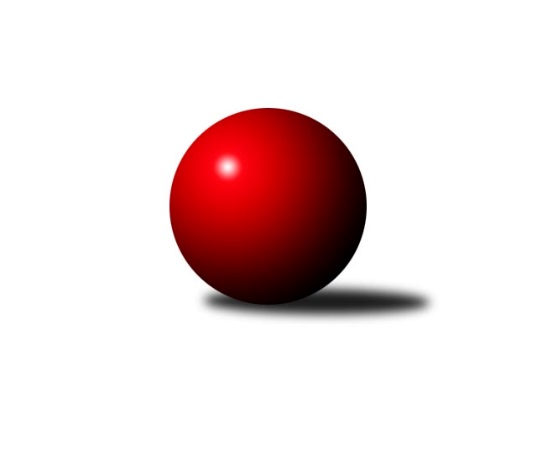 Č.24Ročník 2023/2024	1.4.2024Nejlepšího výkonu v tomto kole: 2727 dosáhlo družstvo: TJ Rudná BMistrovství Prahy 2 2023/2024Výsledky 24. kolaSouhrnný přehled výsledků:TJ Kobylisy C	- SK Meteor D	6:2	2243:2177	7.0:5.0	26.3.KK Slavia B	- KK Konstruktiva D	3:5	2381:2420	6.0:6.0	26.3.TJ Astra Zahradní Město B	- TJ Radlice B	5:3	2489:2457	6.0:6.0	26.3.TJ Rudná B	- KK Velké Popovice	7:1	2727:2480	8.0:4.0	27.3.TJ Vršovice B	- TJ Radlice C	5:3	2361:2301	6.0:6.0	28.3.TJ Rudná C	- TJ Kobylisy D		dohrávka		4.4.Tabulka družstev:	1.	TJ Radlice B	22	13	1	8	98.5 : 77.5 	140.0 : 124.0 	 2426	27	2.	TJ Rudná B	22	13	0	9	95.5 : 80.5 	136.0 : 128.0 	 2403	26	3.	TJ Vršovice B	21	12	1	8	93.0 : 75.0 	132.5 : 119.5 	 2361	25	4.	TJ Kobylisy C	22	12	1	9	95.0 : 81.0 	137.0 : 127.0 	 2334	25	5.	KK Velké Popovice	23	12	1	10	93.5 : 90.5 	132.5 : 143.5 	 2393	25	6.	KK Konstruktiva D	22	11	1	10	96.0 : 80.0 	140.0 : 124.0 	 2434	23	7.	KK Slavia B	22	10	2	10	89.0 : 87.0 	133.5 : 130.5 	 2396	22	8.	TJ Astra Zahradní Město B	21	10	1	10	80.5 : 87.5 	119.5 : 132.5 	 2381	21	9.	TJ Kobylisy D	22	10	1	11	87.0 : 89.0 	135.0 : 129.0 	 2314	21	10.	TJ Radlice C	22	8	4	10	79.0 : 97.0 	135.5 : 128.5 	 2382	20	11.	TJ Rudná C	21	9	1	11	79.5 : 88.5 	118.5 : 133.5 	 2392	19	12.	KK Slavoj D	22	8	3	11	85.0 : 91.0 	133.0 : 131.0 	 2356	19	13.	SK Meteor D	22	5	1	16	64.5 : 111.5 	111.0 : 153.0 	 2295	11Podrobné výsledky kola:	 TJ Kobylisy C	2243	6:2	2177	SK Meteor D	Michal Kliment	 	 174 	 180 		354 	 2:0 	 311 	 	173 	 138		Jan Pozner	Vojtěch Vojtíšek	 	 197 	 204 		401 	 2:0 	 359 	 	182 	 177		Vladimír Dvořák	Marián Kováč	 	 198 	 203 		401 	 2:0 	 336 	 	183 	 153		Ivo Slanina	Milan Habuda	 	 143 	 163 		306 	 0:2 	 385 	 	195 	 190		Zdeněk Míka	Iva Krčmová *1	 	 206 	 194 		400 	 1:1 	 390 	 	194 	 196		Miroslav Šostý	Václav Císař	 	 189 	 192 		381 	 0:2 	 396 	 	193 	 203		Michael Šepičrozhodčí:  Vedoucí družstevstřídání: *1 od 1. hodu Karel ErbenNejlepšího výkonu v tomto utkání: 401 kuželek dosáhli: Vojtěch Vojtíšek, Marián Kováč	 KK Slavia B	2381	3:5	2420	KK Konstruktiva D	Josef Kocan	 	 223 	 203 		426 	 2:0 	 412 	 	216 	 196		Magdaléna Parkanová	Milan Mareš	 	 200 	 216 		416 	 1:1 	 403 	 	203 	 200		Eva Kopřivová	Jiří Kryda st.	 	 192 	 198 		390 	 0:2 	 425 	 	218 	 207		Tomáš Eštók	Milan Mareš st.	 	 213 	 189 		402 	 2:0 	 366 	 	190 	 176		Barbora Jakešová	David Doležal	 	 188 	 188 		376 	 0:2 	 422 	 	213 	 209		Šarlota Smutná	Michal Kocan	 	 170 	 201 		371 	 1:1 	 392 	 	197 	 195		Jaroslav Pleticha ml.rozhodčí:  Vedoucí družstevNejlepší výkon utkání: 426 - Josef Kocan	 TJ Astra Zahradní Město B	2489	5:3	2457	TJ Radlice B	Martin Kozdera	 	 222 	 235 		457 	 2:0 	 378 	 	166 	 212		Jan Vojáček	Lucie Hlavatá	 	 202 	 180 		382 	 0:2 	 433 	 	229 	 204		Jan Kamín	Petr Peřina	 	 199 	 198 		397 	 0:2 	 455 	 	244 	 211		Filip Beneš	Radovan Šimůnek	 	 225 	 202 		427 	 2:0 	 371 	 	177 	 194		Leoš Kofroň	Marek Sedlák	 	 202 	 219 		421 	 2:0 	 395 	 	199 	 196		Lukáš Lehner	Vojtěch Kostelecký	 	 202 	 203 		405 	 0:2 	 425 	 	212 	 213		Radek Lehnerrozhodčí:  Vedoucí družstevNejlepší výkon utkání: 457 - Martin Kozdera	 TJ Rudná B	2727	7:1	2480	KK Velké Popovice	Pavel Kasal	 	 219 	 242 		461 	 2:0 	 388 	 	203 	 185		Ludmila Kaprová	Martin Machulka	 	 219 	 239 		458 	 0:2 	 467 	 	224 	 243		Ladislav Musil	Radek Machulka	 	 264 	 249 		513 	 2:0 	 402 	 	212 	 190		Martin Kučerka	Adam Lesák	 	 198 	 219 		417 	 1:1 	 408 	 	209 	 199		Petr Kapal	Petra Koščová	 	 226 	 233 		459 	 2:0 	 407 	 	195 	 212		Jason Holt	Peter Koščo	 	 203 	 216 		419 	 1:1 	 408 	 	208 	 200		Jiří Mrzílekrozhodčí: Pavel KasalNejlepší výkon utkání: 513 - Radek Machulka	 TJ Vršovice B	2361	5:3	2301	TJ Radlice C	Karel Wolf	 	 207 	 234 		441 	 1:1 	 391 	 	216 	 175		Martin Kovář	Václav Papež	 	 184 	 190 		374 	 0:2 	 413 	 	196 	 217		Ondřej Maňour	Vladimír Strnad	 	 214 	 205 		419 	 2:0 	 367 	 	178 	 189		Petr Kšír	Karel Svitavský	 	 182 	 192 		374 	 1:1 	 357 	 	160 	 197		Pavel Jakl *1	Luboš Polák	 	 208 	 187 		395 	 1:1 	 413 	 	199 	 214		Kryštof Maňour	Jaroslav Havránek	 	 177 	 181 		358 	 1:1 	 360 	 	186 	 174		Lukáš Jirsarozhodčí:  Vedoucí družstevstřídání: *1 od 51. hodu Vojtěch MaňourNejlepší výkon utkání: 441 - Karel WolfPořadí jednotlivců:	jméno hráče	družstvo	celkem	plné	dorážka	chyby	poměr kuž.	Maximum	1.	Jaroslav Pleticha  ml.	KK Konstruktiva D	434.05	295.8	138.3	4.6	10/11	(477)	2.	Kryštof Maňour 	TJ Radlice C	433.95	294.8	139.2	5.5	10/11	(501)	3.	Jan Kamín 	TJ Radlice B	430.51	297.3	133.2	6.1	9/9	(486)	4.	Vojtěch Vojtíšek 	TJ Kobylisy C	430.36	293.8	136.5	5.4	10/10	(485)	5.	Vojtěch Kostelecký 	TJ Astra Zahradní Město B	426.26	285.3	141.0	5.4	10/10	(455)	6.	Eva Kopřivová 	KK Konstruktiva D	425.89	290.3	135.6	6.6	8/11	(472)	7.	Pavel Kasal 	TJ Rudná B	425.10	288.4	136.7	6.4	10/10	(516)	8.	Ladislav Musil 	KK Velké Popovice	424.09	291.7	132.4	8.1	11/11	(476)	9.	Ondřej Maňour 	TJ Radlice C	422.65	296.1	126.6	7.1	11/11	(490)	10.	Milan Mareš 	KK Slavia B	419.70	290.1	129.6	6.2	11/11	(470)	11.	Lucie Mičanová 	TJ Rudná C	419.47	289.3	130.2	5.7	8/10	(465)	12.	Tomáš Eštók 	KK Konstruktiva D	417.90	288.9	129.0	7.1	11/11	(457)	13.	Jiří Mrzílek 	KK Velké Popovice	417.02	288.3	128.7	7.2	10/11	(482)	14.	Lukáš Lehner 	TJ Radlice B	416.99	292.8	124.2	7.0	9/9	(468)	15.	Radovan Šimůnek 	TJ Astra Zahradní Město B	415.94	292.2	123.8	9.2	10/10	(465)	16.	Marek Dvořák 	TJ Rudná C	415.60	287.3	128.3	6.7	8/10	(468)	17.	Radek Lehner 	TJ Radlice B	414.99	292.7	122.3	7.7	9/9	(459)	18.	Michal Kocan 	KK Slavia B	413.77	293.2	120.6	8.5	11/11	(475)	19.	Jarmila Zimáková 	TJ Rudná C	413.74	292.6	121.1	9.4	9/10	(500)	20.	Roman Hrdlička 	KK Slavoj D	413.41	288.6	124.8	8.8	11/11	(497)	21.	Josef Kocan 	KK Slavia B	412.76	287.3	125.4	8.4	11/11	(475)	22.	Miroslav Bohuslav 	TJ Kobylisy D	410.81	291.0	119.8	7.9	10/10	(446)	23.	Marián Kováč 	TJ Kobylisy C	410.03	290.4	119.6	8.9	8/10	(428)	24.	Daniel Kulhánek 	KK Slavoj D	409.91	283.8	126.1	7.9	11/11	(475)	25.	Šarlota Smutná 	KK Konstruktiva D	409.35	286.4	122.9	7.4	10/11	(457)	26.	Martin Kovář 	TJ Radlice C	408.31	286.5	121.8	9.2	11/11	(453)	27.	Ivan Vlček 	TJ Radlice C	407.76	288.2	119.6	8.5	9/11	(468)	28.	Karel Wolf 	TJ Vršovice B	407.64	285.1	122.6	8.9	9/9	(441)	29.	Martin Kučerka 	KK Velké Popovice	405.70	288.2	117.5	9.6	11/11	(463)	30.	Filip Beneš 	TJ Radlice B	403.03	284.1	118.9	9.2	9/9	(455)	31.	Karel Erben 	TJ Kobylisy C	402.33	279.0	123.3	8.4	9/10	(433)	32.	Jana Cermanová 	TJ Kobylisy D	401.94	277.7	124.2	8.0	9/10	(439)	33.	Josef Hladík 	TJ Vršovice B	400.99	286.3	114.7	9.8	8/9	(454)	34.	Hana Zdražilová 	KK Slavoj D	400.95	279.8	121.1	8.3	9/11	(481)	35.	Marek Sedlák 	TJ Astra Zahradní Město B	399.99	286.5	113.5	11.7	8/10	(439)	36.	Karel Sedláček 	TJ Kobylisy D	399.27	282.6	116.7	9.4	9/10	(442)	37.	Jiří Kryda  st.	KK Slavia B	398.72	282.4	116.3	11.2	11/11	(445)	38.	Jan Zlámal 	TJ Radlice B	398.33	277.0	121.3	9.8	7/9	(456)	39.	Luboš Polák 	TJ Vršovice B	397.85	278.0	119.8	10.1	8/9	(451)	40.	Barbora Jakešová 	KK Konstruktiva D	397.57	275.3	122.3	9.5	10/11	(441)	41.	Radek Machulka 	TJ Rudná B	396.95	280.6	116.4	11.8	10/10	(513)	42.	Lucie Hlavatá 	TJ Astra Zahradní Město B	396.11	283.0	113.1	11.3	9/10	(439)	43.	Michael Šepič 	SK Meteor D	396.03	276.0	120.0	10.7	9/10	(438)	44.	Jason Holt 	KK Velké Popovice	394.57	281.0	113.6	9.2	10/11	(442)	45.	Peter Koščo 	TJ Rudná B	394.48	284.6	109.9	11.5	10/10	(456)	46.	Vladimír Strnad 	TJ Vršovice B	394.31	279.6	114.7	9.8	8/9	(455)	47.	Václav Papež 	TJ Vršovice B	393.94	286.6	107.3	12.2	8/9	(433)	48.	Václav Císař 	TJ Kobylisy C	390.40	280.7	109.7	11.5	10/10	(432)	49.	Vladimír Dvořák 	SK Meteor D	390.35	273.7	116.6	9.2	10/10	(446)	50.	Adam Lesák 	TJ Rudná B	388.38	272.0	116.3	10.8	9/10	(454)	51.	Anna Novotná 	TJ Rudná C	385.08	280.2	104.9	11.8	9/10	(444)	52.	Blanka Koubová 	KK Slavoj D	383.86	274.5	109.4	10.9	8/11	(459)	53.	Tomáš Kudweis 	TJ Astra Zahradní Město B	381.83	274.3	107.5	11.8	7/10	(413)	54.	Milan Mareš  st.	KK Slavia B	381.67	269.1	112.6	10.2	10/11	(404)	55.	Miroslav Šostý 	SK Meteor D	380.52	280.6	99.9	12.6	9/10	(472)	56.	Jaroslav Havránek 	TJ Vršovice B	379.72	265.8	114.0	12.1	7/9	(462)	57.	Danuše Kuklová 	KK Slavoj D	378.89	274.5	104.4	11.3	8/11	(435)	58.	Petr Kapal 	KK Velké Popovice	376.93	273.0	103.9	13.3	11/11	(447)	59.	Leoš Kofroň 	TJ Radlice B	375.11	271.2	103.9	12.2	7/9	(411)	60.	David Doležal 	KK Slavia B	374.06	276.6	97.5	15.3	11/11	(402)	61.	Magdaléna Parkanová 	KK Konstruktiva D	374.00	273.4	100.6	13.8	10/11	(423)	62.	Markéta Březinová 	TJ Kobylisy D	371.76	265.7	106.0	11.4	10/10	(427)	63.	Daniel Prošek 	KK Slavoj D	370.00	264.7	105.4	12.9	10/11	(428)	64.	Martin Kozdera 	TJ Astra Zahradní Město B	366.50	261.1	105.4	12.9	9/10	(457)	65.	Jan Pozner 	SK Meteor D	366.43	266.1	100.3	12.9	10/10	(454)	66.	Milan Habuda 	TJ Kobylisy C	344.41	255.7	88.7	16.2	8/10	(371)	67.	Josef Císař 	TJ Kobylisy C	341.69	252.4	89.3	17.4	9/10	(421)	68.	Jaromír Deák 	TJ Kobylisy D	340.44	249.0	91.5	17.3	8/10	(386)		Radek Fiala 	TJ Astra Zahradní Město B	446.00	311.0	135.0	4.0	1/10	(446)		Libuše Zichová 	KK Konstruktiva D	436.50	312.8	123.8	6.8	1/11	(455)		Tomáš Horáček 	SK Meteor D	425.33	307.3	118.0	5.7	3/10	(451)		Martin Machulka 	TJ Rudná B	423.83	295.5	128.3	7.1	6/10	(478)		Richard Sekerák 	SK Meteor D	421.00	296.0	125.0	12.0	1/10	(421)		Zbyněk Lébl 	KK Konstruktiva D	418.00	289.0	129.0	11.0	1/11	(418)		Tomáš Jícha 	KK Velké Popovice	416.08	297.9	118.2	8.3	2/11	(447)		Lenka Kodešová 	TJ Rudná C	414.70	293.4	121.3	7.5	5/10	(441)		Kateřina Holanová 	KK Slavoj D	411.18	286.0	125.2	7.5	4/11	(465)		Jiří Zdráhal 	TJ Rudná B	409.80	284.1	125.7	9.1	4/10	(463)		Zdeněk Boháč 	SK Meteor D	408.62	288.6	120.0	7.9	5/10	(484)		Libor Sýkora 	TJ Vršovice B	408.00	284.0	124.0	11.0	1/9	(408)		Stanislav Březina  ml.	TJ Kobylisy D	407.35	280.9	126.4	7.9	6/10	(468)		Jaruška Havrdová 	KK Velké Popovice	405.67	290.8	114.8	10.5	2/11	(429)		Petra Koščová 	TJ Rudná B	403.36	287.0	116.3	8.5	5/10	(477)		Tomáš Vinš 	KK Velké Popovice	402.11	284.9	117.2	9.1	3/11	(464)		Dominik Kocman 	TJ Rudná C	402.05	288.7	113.4	10.1	4/10	(442)		Jan Šipl 	KK Slavoj D	401.00	291.5	109.5	15.0	2/11	(412)		Zdenka Cachová 	KK Konstruktiva D	398.50	270.0	128.5	5.0	2/11	(421)		Petr Mašek 	KK Konstruktiva D	397.00	274.0	123.0	8.0	1/11	(397)		Tomáš Turnský 	TJ Astra Zahradní Město B	396.00	281.0	115.0	13.0	2/10	(398)		Jan Klégr 	TJ Rudná C	395.38	278.9	116.5	11.3	5/10	(456)		Tomáš Novotný 	TJ Rudná C	395.33	282.3	113.0	10.0	3/10	(440)		Karel Svitavský 	TJ Vršovice B	394.50	278.7	115.8	8.3	4/9	(409)		Barbora Slunečková 	TJ Rudná C	394.17	281.5	112.7	12.3	1/10	(447)		Bohumír Musil 	KK Konstruktiva D	394.00	278.0	116.0	14.0	1/11	(394)		Zdeněk Míka 	SK Meteor D	394.00	287.9	106.1	10.9	6/10	(452)		Michal Kliment 	TJ Kobylisy C	393.93	282.9	111.1	7.7	6/10	(440)		Jaroslav Kourek 	TJ Radlice B	393.50	278.5	115.0	9.7	3/9	(424)		Tomáš Doležal 	TJ Astra Zahradní Město B	391.00	285.5	105.5	15.0	2/10	(402)		Karel Novotný 	TJ Rudná C	390.00	277.0	113.0	9.0	1/10	(390)		Jakub Stluka 	TJ Vršovice B	388.33	264.8	123.5	10.5	3/9	(411)		Ludmila Kaprová 	KK Velké Popovice	388.33	283.7	104.7	11.0	6/11	(425)		Lukáš Pelánek 	TJ Vršovice B	387.50	269.0	118.5	10.0	2/9	(422)		Petr Fišer 	TJ Rudná C	387.00	270.0	117.0	11.0	1/10	(387)		Miroslav Kýhos 	TJ Rudná B	386.80	280.4	106.4	12.8	5/10	(421)		Markéta Baťková 	KK Slavoj D	386.33	275.7	110.6	11.3	3/11	(471)		Tomáš Rybka 	KK Slavia B	384.00	282.0	102.0	11.0	1/11	(384)		Štěpán Fatka 	TJ Rudná C	381.60	272.6	109.0	10.6	5/10	(452)		Pavel Brož 	TJ Vršovice B	380.00	294.0	86.0	15.0	1/9	(380)		Pavel Jakl 	TJ Radlice C	379.33	274.4	105.0	13.7	6/11	(434)		Miroslava Martincová 	SK Meteor D	379.00	268.0	111.0	5.0	2/10	(387)		Přemysl Jonák 	KK Slavia B	378.50	275.0	103.5	12.0	2/11	(417)		Petra Grulichová 	SK Meteor D	378.17	267.1	111.1	12.8	4/10	(399)		Zdeněk Mora 	TJ Rudná C	378.00	275.0	103.0	14.0	1/10	(378)		Hana Poláčková 	TJ Rudná C	377.80	272.3	105.5	13.5	6/10	(416)		Jana Průšová 	KK Slavoj D	376.00	275.7	100.3	14.7	3/11	(414)		Petr Peřina 	TJ Astra Zahradní Město B	375.03	270.2	104.8	10.7	5/10	(463)		Tomáš Keller 	TJ Rudná B	375.00	270.5	104.6	12.2	5/10	(478)		František Stibor 	TJ Kobylisy D	372.83	268.5	104.3	13.1	6/10	(413)		Lukáš Jirsa 	TJ Radlice C	372.67	274.1	98.6	14.8	4/11	(391)		Lidmila Fořtová 	KK Slavia B	372.00	285.0	87.0	18.0	1/11	(372)		Ivo Slanina 	SK Meteor D	367.75	262.3	105.5	10.8	2/10	(419)		Marek Lehner 	TJ Radlice B	365.78	263.1	102.7	15.1	4/9	(404)		Petra Klímová Rézová 	TJ Kobylisy D	365.67	274.5	91.2	13.8	2/10	(377)		Jan Vojáček 	TJ Radlice B	364.89	260.3	104.6	12.2	3/9	(402)		Michal Mičo 	SK Meteor D	364.27	271.3	92.9	16.6	5/10	(417)		Petr Kšír 	TJ Radlice C	364.00	269.3	94.8	13.4	4/11	(391)		Iva Krčmová 	TJ Kobylisy C	358.17	257.8	100.3	12.8	3/10	(388)		Michal Majer 	TJ Rudná C	357.50	269.5	88.0	17.0	2/10	(402)		Vojtěch Maňour 	TJ Radlice C	354.50	255.5	99.0	18.0	4/11	(363)		Vít Kluganost 	TJ Radlice C	354.38	269.4	85.0	17.6	4/11	(399)		Tomáš Smékal 	TJ Radlice C	350.11	259.6	90.6	18.4	6/11	(394)		Michal Rett 	KK Slavia B	350.00	272.0	78.0	20.0	1/11	(350)		Milan Mrvík 	TJ Astra Zahradní Město B	348.00	263.0	85.0	16.0	2/10	(349)		Martina Zdráhalová 	SK Meteor D	343.67	252.4	91.2	16.7	3/10	(364)		Petr Lavička 	TJ Radlice B	342.00	256.0	86.0	18.0	2/9	(351)		Miroslava Kmentová 	TJ Kobylisy D	339.17	249.8	89.3	18.3	3/10	(356)		Bedřich Švec 	KK Velké Popovice	338.88	242.3	96.6	18.1	4/11	(397)		Vojtěch Máca 	KK Konstruktiva D	335.75	254.4	81.4	21.0	4/11	(356)		Irena Sedláčková 	TJ Vršovice B	322.00	244.0	78.0	20.0	1/9	(322)Sportovně technické informace:Starty náhradníků:registrační číslo	jméno a příjmení 	datum startu 	družstvo	číslo startu25607	Ludmila Kaprová	27.03.2024	KK Velké Popovice	4x
Hráči dopsaní na soupisku:registrační číslo	jméno a příjmení 	datum startu 	družstvo	Program dalšího kola:25. kolo2.4.2024	út	17:30	KK Velké Popovice - TJ Rudná C	2.4.2024	út	17:30	TJ Astra Zahradní Město B - TJ Kobylisy C	3.4.2024	st	17:30	KK Slavia B - TJ Radlice B				TJ Kobylisy D - -- volný los --	4.4.2024	čt	17:30	TJ Rudná C - TJ Kobylisy D (dohrávka z 24. kola)	4.4.2024	čt	17:30	KK Slavoj D - SK Meteor D	4.4.2024	čt	18:00	TJ Radlice C - TJ Rudná B	4.4.2024	čt	19:30	KK Konstruktiva D - TJ Vršovice B	Nejlepší šestka kola - absolutněNejlepší šestka kola - absolutněNejlepší šestka kola - absolutněNejlepší šestka kola - absolutněNejlepší šestka kola - dle průměru kuželenNejlepší šestka kola - dle průměru kuželenNejlepší šestka kola - dle průměru kuželenNejlepší šestka kola - dle průměru kuželenNejlepší šestka kola - dle průměru kuželenPočetJménoNázev týmuVýkonPočetJménoNázev týmuPrůměr (%)Výkon3xRadek MachulkaRudná B5132xRadek MachulkaRudná B123.0151313xLadislav MusilKK Velké Popovice4671xMartin KozderaAstra ZM B114.084575xMarek DvořákRudná C4664xKarel WolfVršovice B113.844110xPavel KasalRudná B4611xFilip BenešRadlice B113.584553xPetra KoščováRudná B4597xLadislav MusilKK Velké Popovice111.984674xMartin MachulkaRudná B4584xMarek DvořákRudná C111.74466